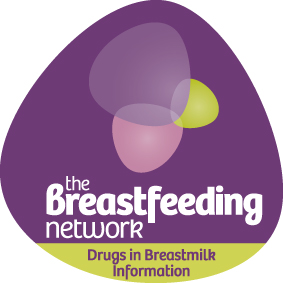 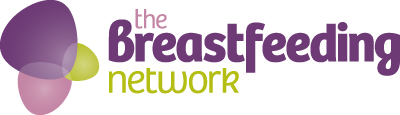 Come and join us for the‘BfN’s Big Tea Break’Take some time to meet up, chat to friends, have fun and support theDrugs in Breastmilk helpline appealWhen:Where:#DIBMhelpline #BfNteabreak #teabreakchallengeTo donate text DIBM88 £the amount you wish to donate to 70070 eg DIBM88 £5 to 70070www.breastfeedingnetwork.org.uk/detailed-information/drugs-in-breastmilk/The Breastfeeding Network is a registered Scottish charity no. SC027007 The Breastfeeding Network is a company limited by guarantee registered in Scotland company no. 330639